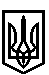 ТРОСТЯНЕЦЬКА СІЛЬСЬКА РАДАТРОСТЯНЕЦЬКОЇ ОБ'ЄДНАНОЇ ТЕРИТОРІАЛЬНОЇ ГРОМАДИ Миколаївського району  Львівської областіXXVIII  сесія VII скликання Р І Ш Е Н Н Я  20 грудня 2018 року                                 с.Тростянець                                                    № 2383Про затвердження бюджетної  програми Тростянецької сільської ради Тростянецької об'єднаної територіальної   громади  «Членські внески  на 2019 рік» Відповідно до  пункту 22 частини першої статті 26 Закону України» Про місцеве самоврядування в Україні», сільська радавирішила:1. Затвердити бюджетну програму  Тростянецької сільської ради Тростянецької об’єднаної  територіальної  громади  «Членські внески на 2019 рік»  (додається). 	2. Контроль за виконанням даного рішення покласти на постійну сільської  ради з питань бюджету, фінансів та планування соціально-економічного розвитку (голова Курач І.Я.).   Сільський голова                                 					 Олександра Леницька Затверджено                               рішенням 28 сесії Тростянецької сільської радиVІІ скликання № 2383 від 20 грудня 2018 року    Бюджетна  програмаТростянецької сільської радиТростянецької об'єднаної територіальної громади  «Членські внески на 2019 рік» с.ТростянецьБюджетна програма Тростянецької сільської радиТростянецької об'єднаної територіальної громади «Членські внески  на 2019 рік»Обґрунтування здійснення Програми	Тростянецька сільська рада  входить до ОАМР " Рада Львівщини", "Асоціації об'єднаних територіальних громад" та АМР " Єврорегіон Карпати", які створені для сприяння розвитку місцевого самоврядування в Україні, для захисту конституційних прав та свобод територіальних громад, сприяння розвитку місцевого самоврядування та удосконалення його законодавчої бази, сприяння соціально - економічного розвитку громади, захисту прав та законодавчих інтересів громад органів місцевого самоврядування, їх посадових осіб, сприяння обміном досвіду в розв’язанні питань місцевого розвитку, надання членам інформаційних послуг, консультаційної, методичної та практичної допомоги.Підстава для розроблення ПрограмиПрограма розроблена на підставі ст. 26 Закону України „Про місцеве самоврядування в Україні", п. 15 ст. 91 Бюджетного кодексу України..3. Мета Програми          Метою Програми є сплата членських внесків в Асоціацію міст України та громад за 2019 рік. 4. Завдання    Програми	Завданням Програми є виконання обов'язків членів до Асоціацій,  визнаючи положення Статуту асоціацій членських внесків .5. Етапи виконання ПрограмиПрограма виконується протягом 2019 року.6. Загальний обсяг фінансування Програми		Загальна вартість реалізації Програми  на 2019 рік становить 25000,00 грн (Двадцять п'ять тисяч  ) грн. 00 коп.7. Джерела фінансування Програми	Джерелом фінансування Програми є бюджетні кошти, передбачені для цієї мети в  місцевому бюджеті на 2019 рік.	Головним розпорядником бюджетних коштів є Тростянецька сільська рада Тростянецької об'єднаної територіальної громади .8. Відповідальний виконавець Програми	Відповідальним виконавцем Програми є Тростянецька сільська рада.